Nom et prénom : . . . . . . . . . . . . . . . . . . . . . . . . . . . . . . . . . . . . . . . . . . . . . . . . . . . . . . . . . . . . . . . . . . . . . . . .	Date : . . . . . . . . . . . . . . . . . . . . . . . . . . . . . . . . . . . . . . . . . . .  FICHIER PAGES 146 ET 14781	Méthodologie  :  choisirla bonne opération (3)Si tu as besoin d’aide, regarde le Retenirà la page 148 de ton fichier.Parcours A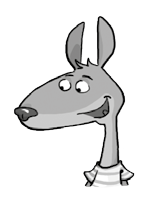 Pour chaque problème, colorie la bonne formule de calcul, puis résous-le.A1  Dans son verger, Monsieur Prune a récolté 450 kg d’abricots et 368 kg de pêches. Quelle masse totale de fruits Monsieur Prune a-t-il récoltés ?masse totale = masse A + masse B	masse A = masse totale – masse Bmasse totale = masse A × nombre de fois.  	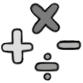 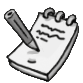 .  	A2  Camille fait la vaisselle une fois par jour. Il utilise à chaque fois 35 L d’eau. Quelle capacité d’eau Camille utilise-t-il en 7 jours ?capacité totale = capacité A + capacité B	capacité A = capacité totale – capacité Bcapacité totale = capacité A × nombre de fois.  	.  	Parcours BPour chaque problème, colorie la bonne formule de calcul, puis résous-le.B1   L’éléphanteau a grossi de 139 kg. Il pèse désormais 571 kg. Combien l’éléphanteau pesait-il avant ?masse totale = masse A + masse B	masse A = masse totale – masse Bmasse totale = masse A × nombre de fois.  	.  	B2   Dans le préau de l’école, il y a un grand aquarium.Pour le remplir, il a fallu y verser 40 arrosoirs de 15 L. Quelle capacité d’eau y a-t-il dans cet aquarium ? capacité totale = capacité A + capacité B	capacité A = capacité totale – capacité Bcapacité totale = capacité A × nombre de fois.  	.  	142